ENTEGRATÖR DEĞERLENDİRME FORMU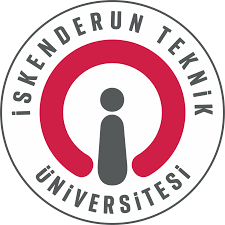 İSKENDERUN TEKNİK ÜNİVERSİTESİİŞLETMEDE MESLEKİ EĞİTİM (İME)GENEL KOORDİNATÖRLÜĞÜForm Adı:Entegratör Değerlendirme FormuForm No:İME-06 Yayın Tarihi:…/…/….Firma adıEntegratör Adı, SoyadıEntegratör BölümüFirmada Çalışılan BölümlerDeğerlendirme Yetkilisinin Adı, Soyadı, UnvanıDeğerlendirme Yetkilisinin İletişim BilgileriTel:......................................................................Faks:……………………………………………….E-posta:……………………………………………Entegratörün firmada işe başlama-bitiş tarihleri……/……/...... - …../…../……Gün/Ay/Yıl        Gün/Ay/YılDeğerlendirmePuanÇok İyi2.5İyi2Yeterli1.5Zayıf 1Çok Zayıf0.5Bulunmuyor0MESLEKİ YETERLİLİKMESLEKİ YETERLİLİKÇok İyiİyiYeterliZayıfÇok ZayıfBulunmuyor1Mesleki ekipmanları kullanma becerisi2Mesleki araç ve/veya bilgisayar programlarını kullanma becerisi3İşin gerekleri açısından yazılı/sözlü İngilizce bilgisi4Görev tanımı doğrultusundaki işleri başarıyla tamamlama becerisi5Teorik bilgileri iş uygulamalarına dökme becerisi6Farklı iş alanları hakkında sahip olduğu bilgi ve yetkinlik7Mesleki problemleri tanımlama becerisi8Mesleki problemleri analiz etme becerisi9Mesleki problemleri çözme becerisi10Mesleki yayın, bilgi ve literatürü takip etme becerisi11Mühendislik uygulamalarına olan ilgisi12Yenilikçi ve özgün önerme yapma becerisi13İlk gününden son gününe kadar gösterdiği profesyonel gelişim14Entegratörün mezun olduktan sonra kurumunuzda çalışabilecek mesleki yeterliliklere sahip olma düzeyiMesleki Yeterlilik – Entegratörün Geliştirmesini Gerekli Gördüğünüz Mesleki Becerileri/Yetkinlikleri:Mesleki Yeterlilik – Entegratörün Geliştirmesini Gerekli Gördüğünüz Mesleki Becerileri/Yetkinlikleri:Mesleki Yeterlilik – Entegratörün Geliştirmesini Gerekli Gördüğünüz Mesleki Becerileri/Yetkinlikleri:Mesleki Yeterlilik – Entegratörün Geliştirmesini Gerekli Gördüğünüz Mesleki Becerileri/Yetkinlikleri:Mesleki Yeterlilik – Entegratörün Geliştirmesini Gerekli Gördüğünüz Mesleki Becerileri/Yetkinlikleri:Mesleki Yeterlilik – Entegratörün Geliştirmesini Gerekli Gördüğünüz Mesleki Becerileri/Yetkinlikleri:Mesleki Yeterlilik – Entegratörün Geliştirmesini Gerekli Gördüğünüz Mesleki Becerileri/Yetkinlikleri:Mesleki Yeterlilik – Entegratörün Geliştirmesini Gerekli Gördüğünüz Mesleki Becerileri/Yetkinlikleri:Lütfen Belirtiniz:Lütfen Belirtiniz:Lütfen Belirtiniz:Lütfen Belirtiniz:Lütfen Belirtiniz:Lütfen Belirtiniz:Lütfen Belirtiniz:Lütfen Belirtiniz:İŞ TUTUMUİŞ TUTUMUÇok İyiİyiYeterliZayıfÇok ZayıfBulunmuyor1Görev sorumluluk ve bilinci2Öğrenme gayreti3İşe karşı ilgisi4İşine gösterdiği özen5İş başlangıç saatlerine gösterdiği titizlik6İnisiyatif alma ve öneri getirme isteği7Çalışma arkadaşları ile iletişimi8Üstlerine ve çalışma arkadaşlarına karşı davranışlarında gösterdiği nezaket ve saygı9Verilen görevleri kavrama becerisi10Verilen görevleri zamanında yerine getirebilme becerisi11Kurum ve iş prosedürlerine uygun davranabilmesi12İş yüklerinde öncelikleri belirleme becerisi13Entegratörün mezun olduktan sonra kurumunuzda çalışabilecek iş tutumuna sahip olma düzeyiİş Tutumu – Entegratörün Geliştirmesini Gerekli Gördüğünüz Mesleki Becerileri/Yetkinlikleri:İş Tutumu – Entegratörün Geliştirmesini Gerekli Gördüğünüz Mesleki Becerileri/Yetkinlikleri:İş Tutumu – Entegratörün Geliştirmesini Gerekli Gördüğünüz Mesleki Becerileri/Yetkinlikleri:İş Tutumu – Entegratörün Geliştirmesini Gerekli Gördüğünüz Mesleki Becerileri/Yetkinlikleri:İş Tutumu – Entegratörün Geliştirmesini Gerekli Gördüğünüz Mesleki Becerileri/Yetkinlikleri:İş Tutumu – Entegratörün Geliştirmesini Gerekli Gördüğünüz Mesleki Becerileri/Yetkinlikleri:İş Tutumu – Entegratörün Geliştirmesini Gerekli Gördüğünüz Mesleki Becerileri/Yetkinlikleri:İş Tutumu – Entegratörün Geliştirmesini Gerekli Gördüğünüz Mesleki Becerileri/Yetkinlikleri:Lütfen belirtiniz:Lütfen belirtiniz:Lütfen belirtiniz:Lütfen belirtiniz:Lütfen belirtiniz:Lütfen belirtiniz:Lütfen belirtiniz:Lütfen belirtiniz:KİŞİSEL YETERLİLİKLERKİŞİSEL YETERLİLİKLERÇok İyiİyiYeterliZayıfÇok ZayıfBulunmuyor1Organize olabilme ve zamanı etkin kullanabilme becerisi2Bağımsız karar verebilme becerisi3Fikir ve önerilerini savunabilme becerisi4Sözlü iletişim kurma becerisi 5Yazılı iletişim kurma becerisi6Kendine güveni7İşte öğrenimleri sonucu kendini geliştirme becerisi8Takım çalışmasına yatkınlığı9Yenilikçi düşünebilme becerisi10Eleştirel düşünebilme becerisi11Sorumluluk alma becerisi12Güvenilirliği13Entegratörün mezun olduktan sonra kurumunuzda çalışabilecek kişisel yeterliliklere sahip olma düzeyiKişisel Yeterlilikler – Entegratörün Geliştirmesini Gerekli Gördüğünüz Mesleki Becerileri/Yetkinlikleri:Kişisel Yeterlilikler – Entegratörün Geliştirmesini Gerekli Gördüğünüz Mesleki Becerileri/Yetkinlikleri:Kişisel Yeterlilikler – Entegratörün Geliştirmesini Gerekli Gördüğünüz Mesleki Becerileri/Yetkinlikleri:Kişisel Yeterlilikler – Entegratörün Geliştirmesini Gerekli Gördüğünüz Mesleki Becerileri/Yetkinlikleri:Kişisel Yeterlilikler – Entegratörün Geliştirmesini Gerekli Gördüğünüz Mesleki Becerileri/Yetkinlikleri:Kişisel Yeterlilikler – Entegratörün Geliştirmesini Gerekli Gördüğünüz Mesleki Becerileri/Yetkinlikleri:Kişisel Yeterlilikler – Entegratörün Geliştirmesini Gerekli Gördüğünüz Mesleki Becerileri/Yetkinlikleri:Kişisel Yeterlilikler – Entegratörün Geliştirmesini Gerekli Gördüğünüz Mesleki Becerileri/Yetkinlikleri:Lütfen belirtiniz:Lütfen belirtiniz:Lütfen belirtiniz:Lütfen belirtiniz:Lütfen belirtiniz:Lütfen belirtiniz:Lütfen belirtiniz:Lütfen belirtiniz: